Instructions for amending the data of a sole trader via the SPOT portalDocument historyList of figuresFigure 1: Portal login	4Figure 2: Enter your password	5Figure 3: Selection of relevant application	6Figure 4: Name and basic information	7Figure 5: Register address	8Figure 6: Select address	9Figure 7: Declaration by the owner of the building	9Figure 8: Information about the sole trader	10Figure 9: Registration of a representative	11Figure 10: Registering the representative’s details	12Figure 11: Activities	13Figure 12: Main activity	14Figure 13: Branch registration	15Figure 14: Branch	16Figure 15: Main activity of the branch	17Figure 16: Information on the method of delivering documents	18Figure 17: Selection of attachments	19Figure 18: Preview of information	20Figure 19: Attachment of documents	21Figure 20: Central electronic document collection	22Figure 21: Attaching a document	23Figure 22: Signing of attached document	24Figure 23: Review of attached documents	25Figure 24: Attachments added and stored in the CEH	26Figure 25: Electronic signing of document	27Figure 26: Signing the document	27Figure 27: Status of application	28IntroductionA sole trader who is already registered in the Slovenian Business Register (PRS) can submit an Application to register changes to the data of their company (s.p.) in the PRS via the SPOT portal. The procedure for registering such changes is free of charge.Legal basisArticle 75 of the Companies Act (ZGD-1) determines that a sole trader must notify the Agency of the Republic of Slovenia for Public Legal Records and Related Services (AJPES) of any change in information within 15 days of the change occurring.A sole trader who holds a qualified digital certificate or an SI-PASS user account can submit an Application to register changes in the PRS via the SPOT portal.Procedure for registering a change in the PRS via the SPOT portalPlease submit your electronic Application to register changes in the PRS via the http://spot.gov.si/ online portal, where you select the ‘Prijava s certifikatom’ [Log in with certificate] option or the ‘SI-PASS prijava’ [SI-PASS login] option.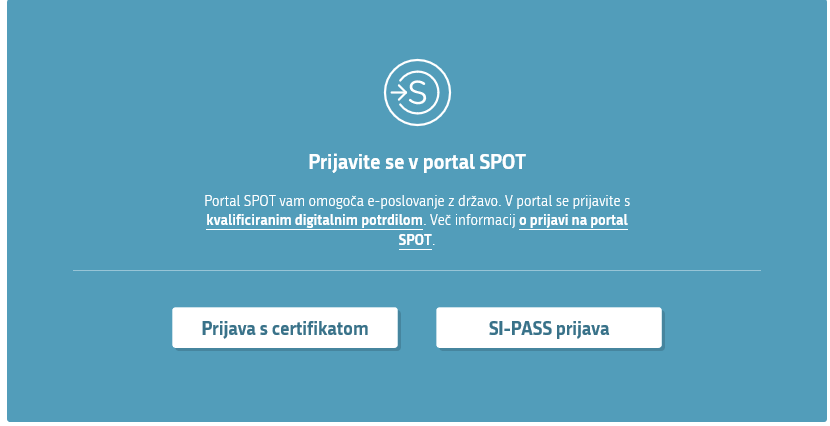 Figure 1: Portal loginAfter logging in with the password you have set up to use the SPOT portal, select the option ‘Pošlji’ [Submit].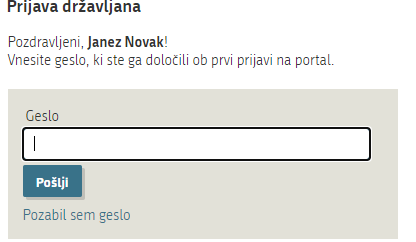 Figure 2: Enter your passwordAfter entering your tax number, the SPOT information system will check your tax number and offer you the possibility of changing your details and deleting your s.p.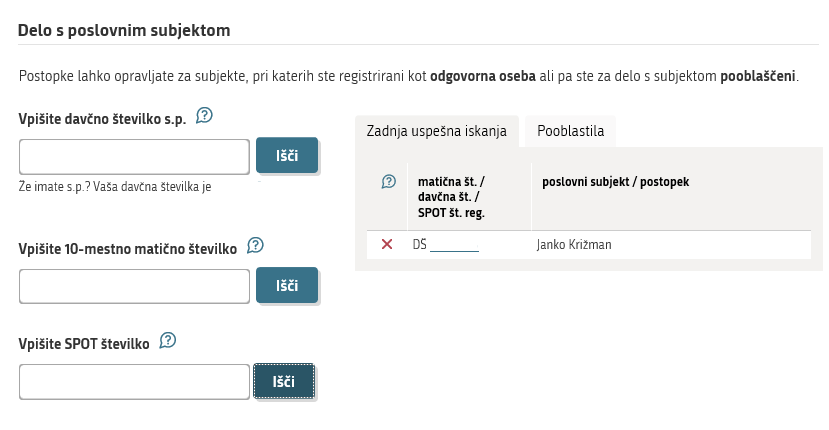 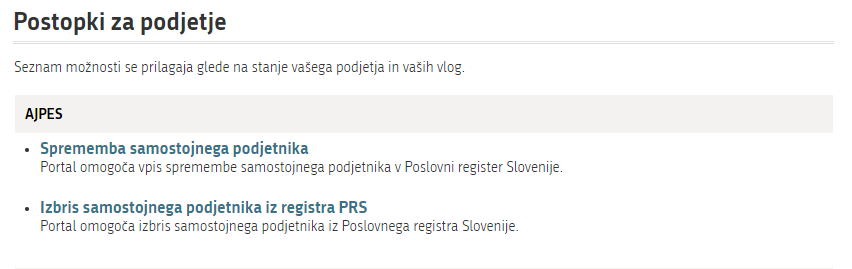 Figure 3: Selection of relevant applicationAfter the ‘Prijava sprememb podatkov’ [Application for registration of data changes] option is selected, the SPOT portal opens for entering changes to information.NB: if you do not complete your application, the SPOT information system deletes it from the system after 30 days.Step 1: Name and basic informationThis step allows you to enter changes to the basic details of the sole trader (s.p.). First, you enter the proposed date of entry of the change, which is mandatory (it can be the current date or up to 1 month in advance).You can change the company name, abbreviated company name, business address and contact details.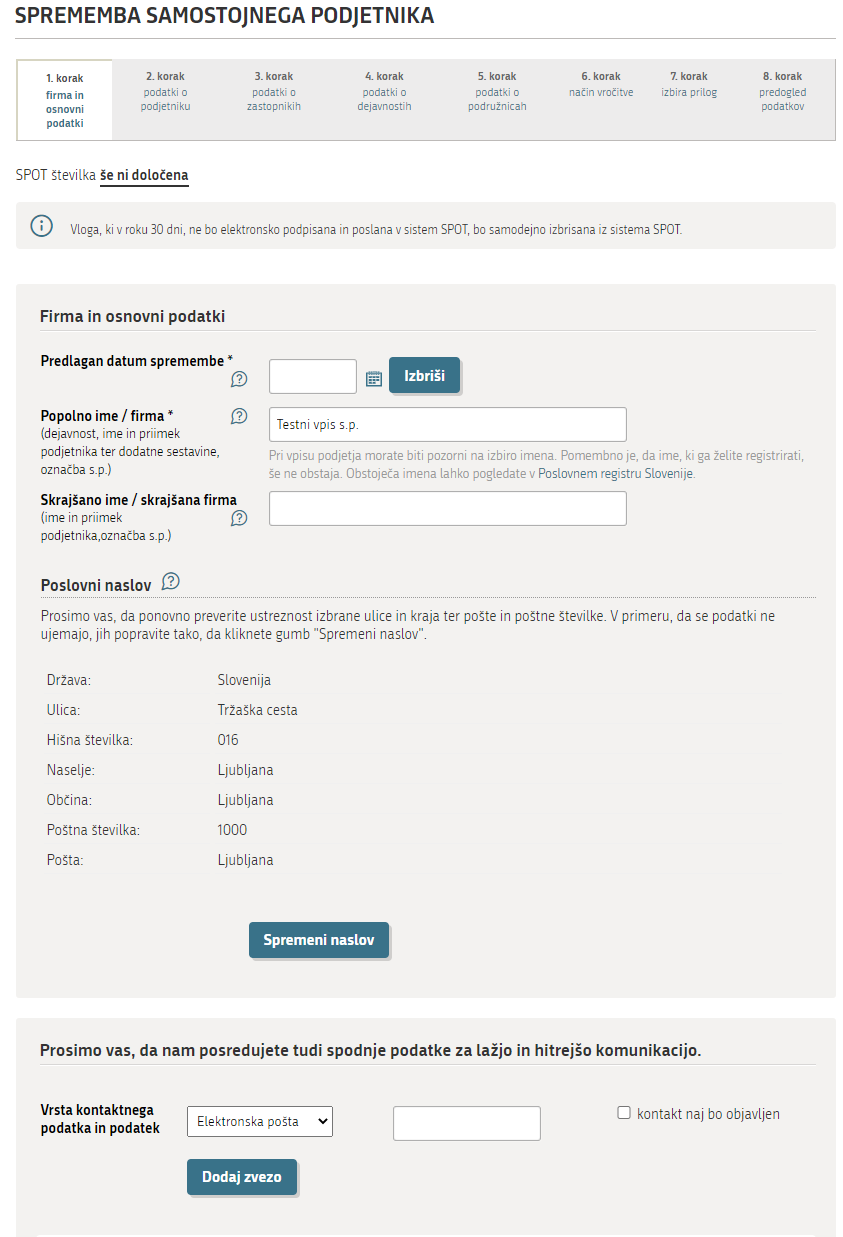 Figure 4: Name and basic informationRegistering a new address:Enter the street and number and select ‘Išči naslov’ [Search address].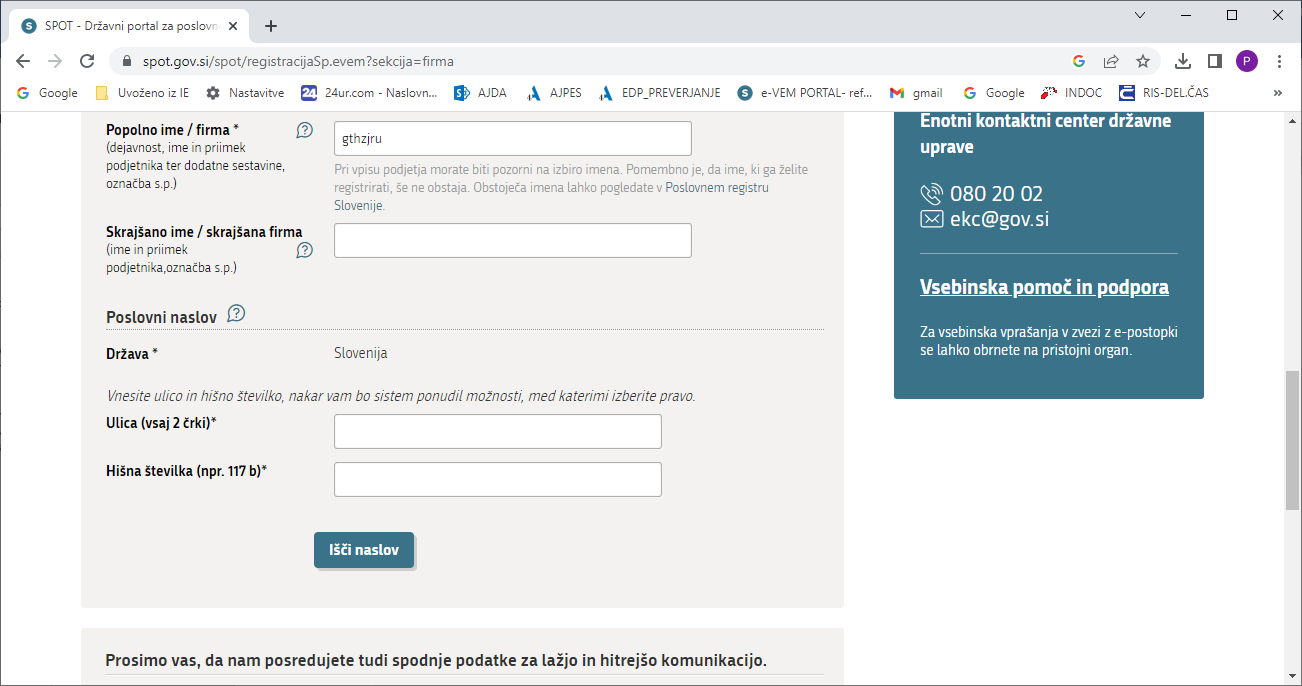 Figure 5: Register addressIf the street and house number you have entered exists in several different places, the application will offer you all possible addresses, from which you have to select the right one and confirm your choice by clicking ‘Izberi naslov’ [Select address].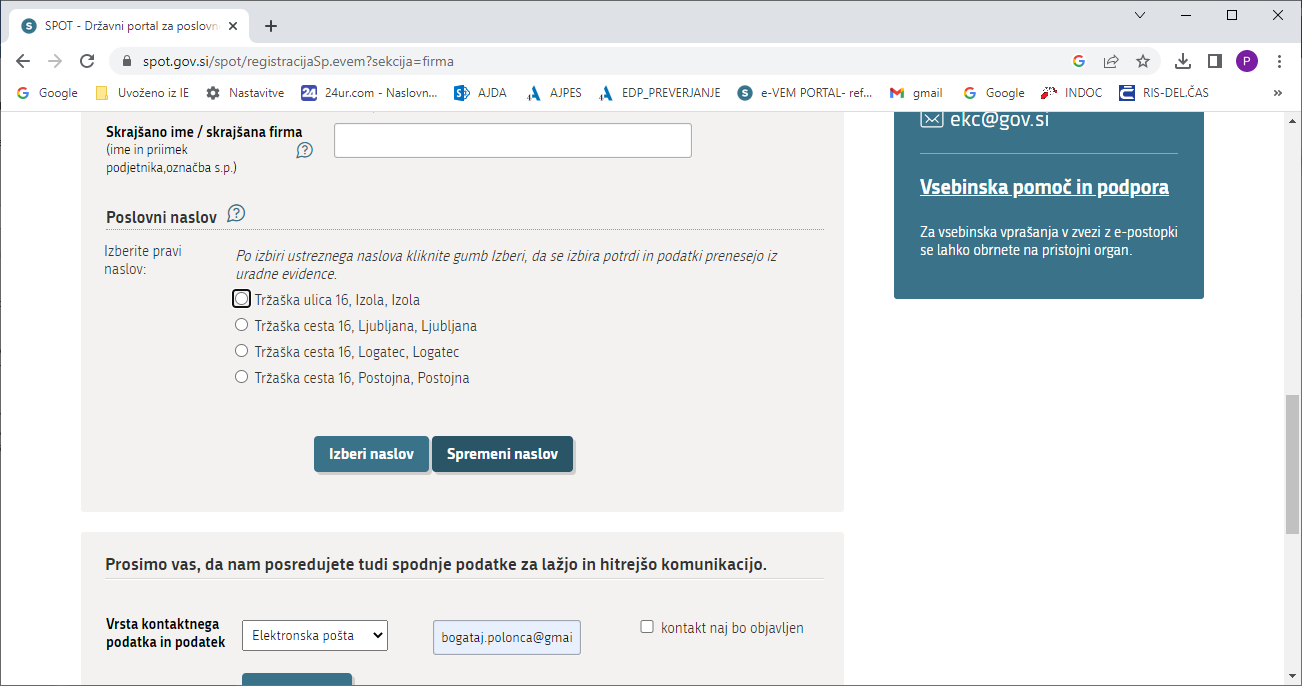 Figure 6: Select addressWhen registering a change of address, indicate whether you are the owner of the building at the business address. If you are the owner of the building, please tick the box. If you are not the owner of the building, you must attach a declaration from the owner of the building that they allow you to operate from the business address. Select the option ‘Prenesi izjavo o lastništvu objekta’ [Download the declaration of ownership of the building] and the app will display the form, which you must print out, then the owner of the building fills in the details, before signing and authenticating the declaration at the administrative unit or a notary’s office. Please attach the completed declaration in the step ‘Pripenjanje prilog’ [Attaching documents].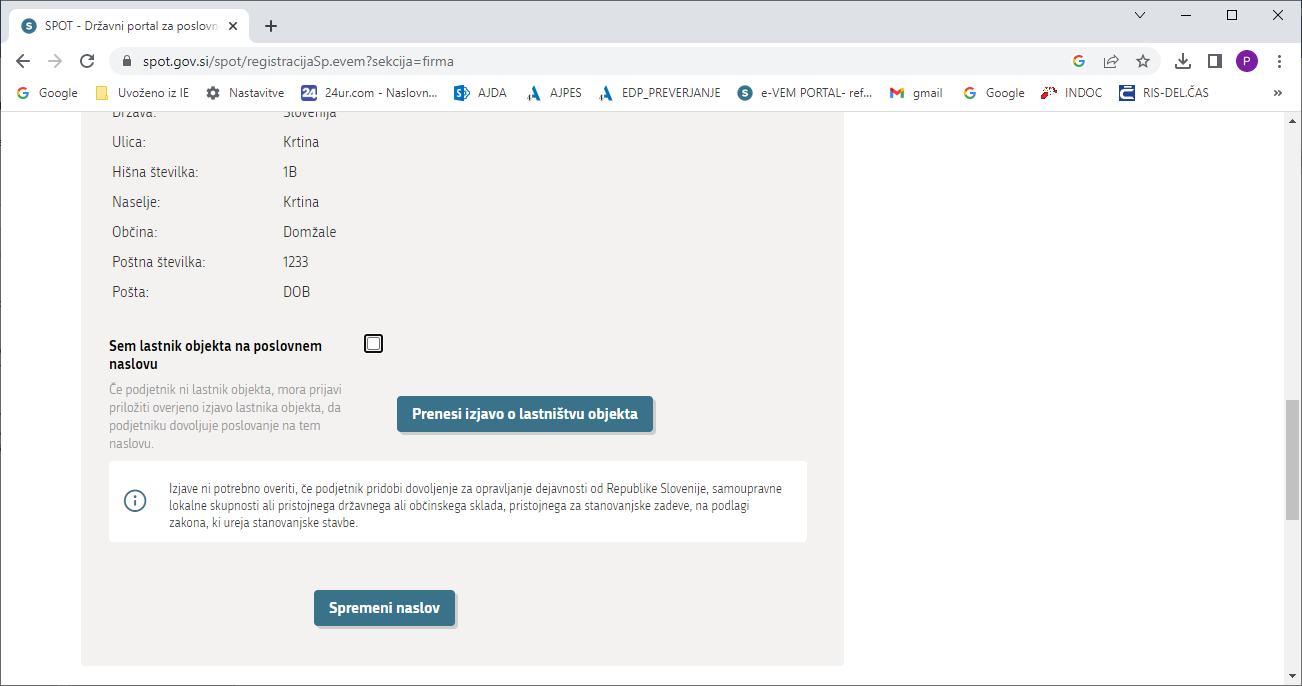 Figure 7: Declaration by the owner of the buildingStep 2: Information about the sole traderYou cannot correct your data that is automatically downloaded from the Central Population Register (CRP). Any change to this information must be processed by the administrative unit, which will amend the information in the CRP.  AJPES updates the data entered in the PRS once a day with the CRP, which means that changes to the sole trader’s name and residential address do not need to be reported.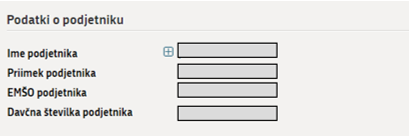 Figure 8: Information about the sole traderStep 3: Information on representativesAn sole trader may appoint one or more representatives, and may appoint a proxy or representative to represent them in the event of their death.A proxy registered in the PRS may, without special authorisation from the sole trader, carry out all legal acts falling within the legal capacity of the s.p., except for the disposal and encumbrance of immovable property, for which the proxy must have special authorisation. The proxy’s powers do not cease upon the death or loss of business capacity of the sole trader.In the event of the sole trader’s death, the representative registered in the PRS is authorised, from the sole trader’s time of death, to carry out all legal acts falling within the scope of the normal management carried out by the sole trader.If the representative is not a Slovenian citizen and does not have a registered temporary residence in Slovenia, they must have a Slovenian tax number. Please copy the details of the representative’s place of permanent residence abroad from their personal document.If you enrol a new representative, you must attach the representative’s consent to the enrolment application. Attach the consent as an Other attachment (‘Druga priloga’) in the step ‘Pripenjanje prilog’ [Attaching documents].Select the option ‘Dodaj zastopnika’ [Add representative] and enter one or more representatives.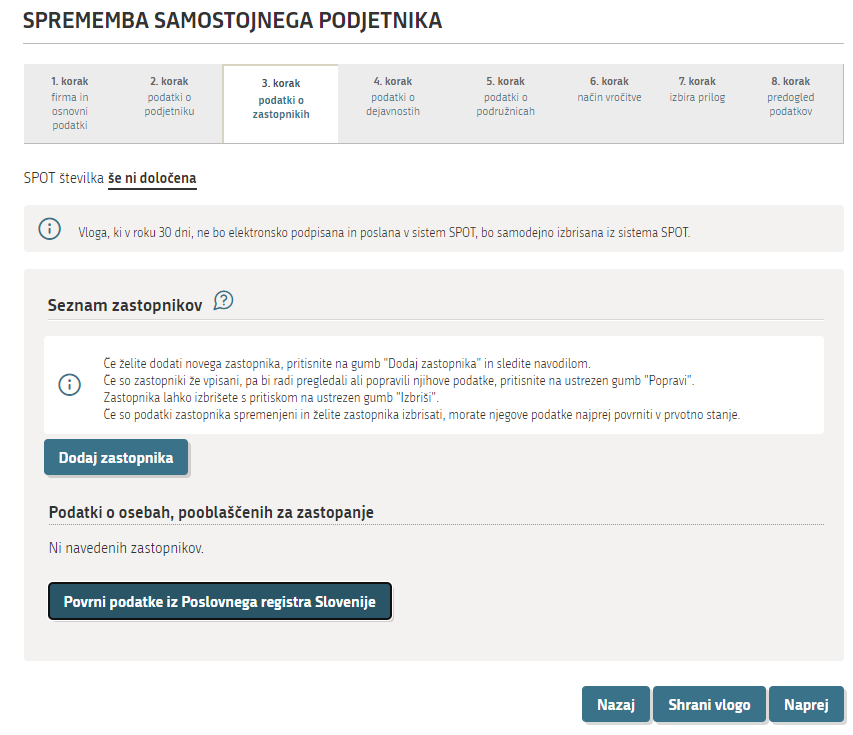 Figure 9: Registration of a representativePlease enter the following information:the type of representative (proxy, representative in the event of death);the representative’s full name;the representative’s personal number (EMŠO) or tax number;the representative’s permanent or temporary residence.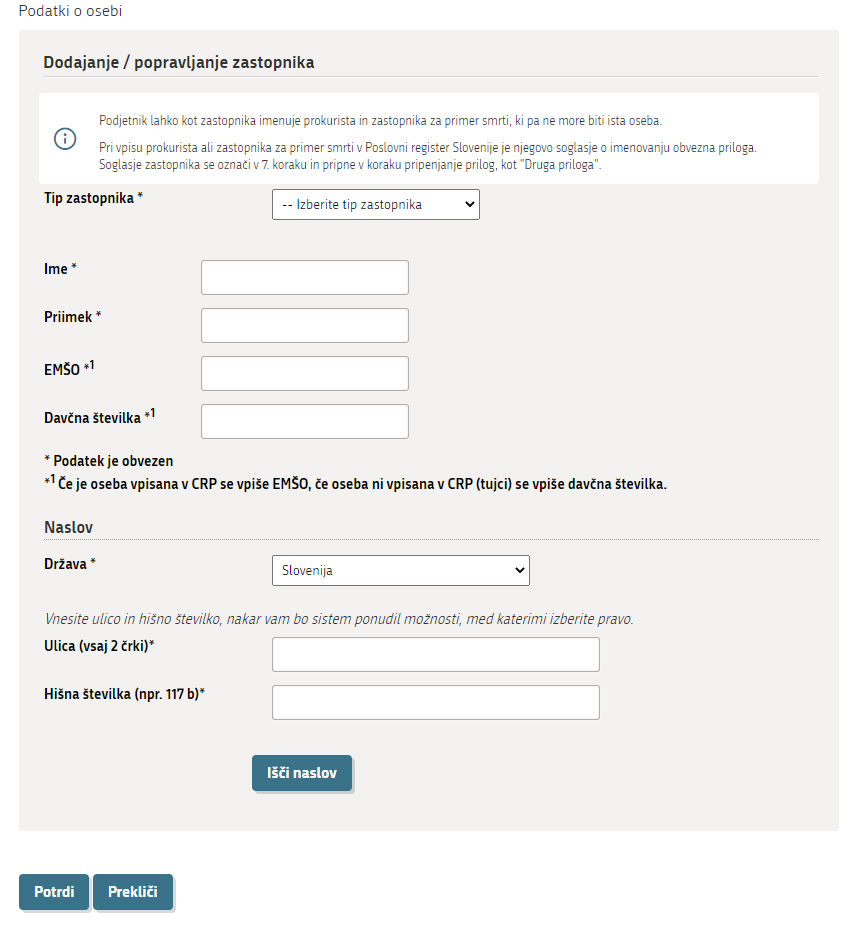 Figure 10: Registering the representative’s detailsStep 4: Activity dataThe sole trader’s activities should be registered in the PRS in accordance with the Standard Classification of Activities (SKD). You must enter all the activities you will carry out. Select activities from the SKD code list by selecting ‘Dodaj dejavnost’ [Add activity], then search for the relevant activity and confirm by selecting ‘Potrdi izbiro’ [Confirm selection]. Alternatively, you can enter the corresponding activity code in the ‘Iskanje’ [Search] field and select the option ‘Išči’ [Go].The selected activities are listed at the bottom of the page, grouped in ascending order according to the activity code. If you wish to remove an activity from the list of selected activities, you can do so by marking the activity and selecting the option ‘Briši izbrane’ [Delete selected].If the link ‘POGOJI’ [CONDITIONS] appears next to the code and description of the activity, you must comply with these conditions before you can start the activity.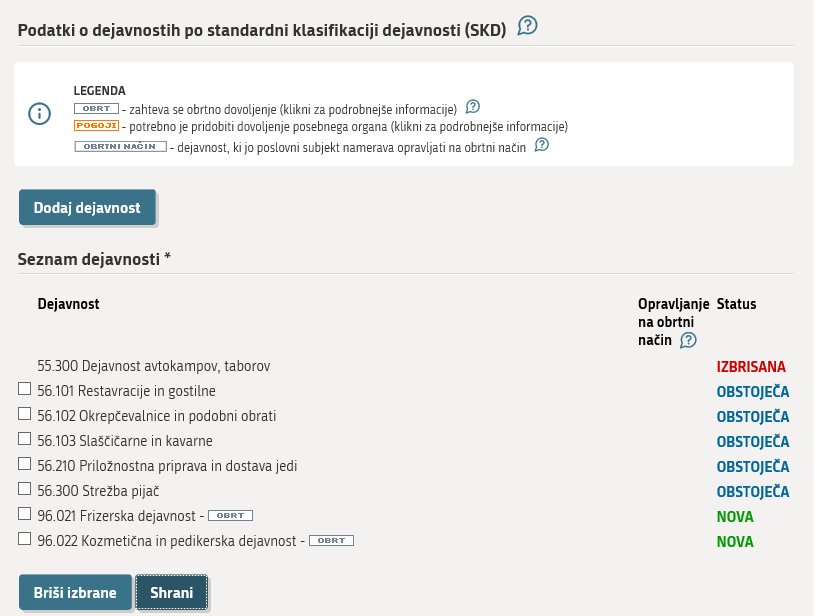 Figure 11: ActivitiesThe Standard Classification of Activities (SKD) in English can be found at www.stat.si/Klasje/Klasje/
Tabela/5531.Once you have selected all the sole trader’s activities, you need to indicate the main activity. The main activity is one of the activities that will generate the largest amount of added value or that will employ the largest number of persons.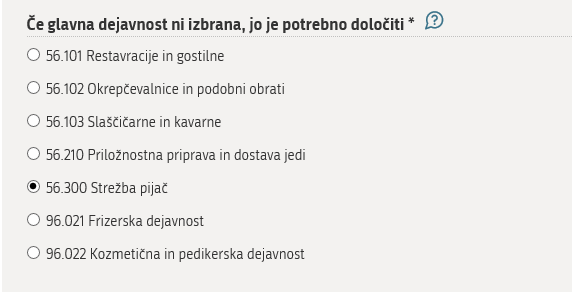 Figure 12: Main activityStep 5: Information on branchesThe process of registering a branch, registering changes to the details of a branch or terminating a branch is treated as a procedure of change for a sole trader. If you wish to register a new branch, change the details of an already registered branch or terminate an existing branch, you do so in step 5 by selecting the option ‘Dodaj podružnico’ [Add branch], ‘Izbriši podružnico’ [Terminate branch] or ‘Spremeni podatke pri obstoječi podružnici’ [Change details of an existing branch].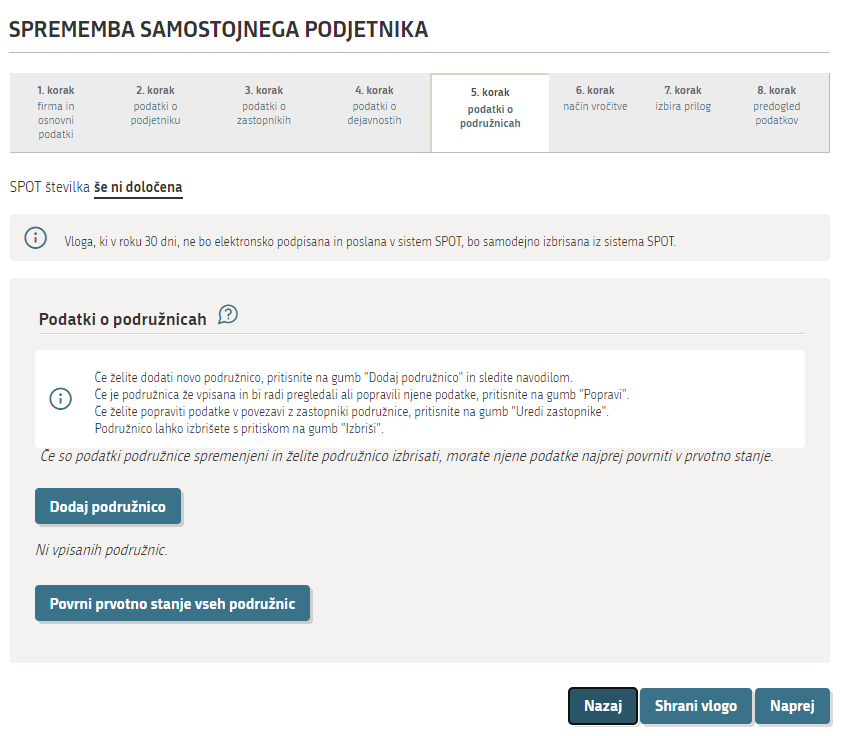 Figure 13: Branch registrationThe following information must be provided:full name of the branch (required) – the name of the branch must include at least the forename and surname of the sole trader, a suffix indicating that it is part of a business entity, and the designation ‘s.p.’;branch address (required) – please enter the address in the same way as the business address of the sole trader. If you are operating a branch in a movable structure that does not have a house number, you can enter an address without a house number by entering the nearest house number and, in the next step after confirming the address, selecting the option ‘Izbriši hišno številko’ [Delete house number];indicate whether you are the owner of the premises at the branch address or attach a declaration from the owner that they permit the business to be carried on at that address, in the same way as for a business address;main activity of the branch (required) – the main activity of the branch is one of the activities registered for the sole trader;details of the branch representative (optional) – enter the branch representative in the same way as the sole trader’s representative; if you enter a representative, you must determine their consent.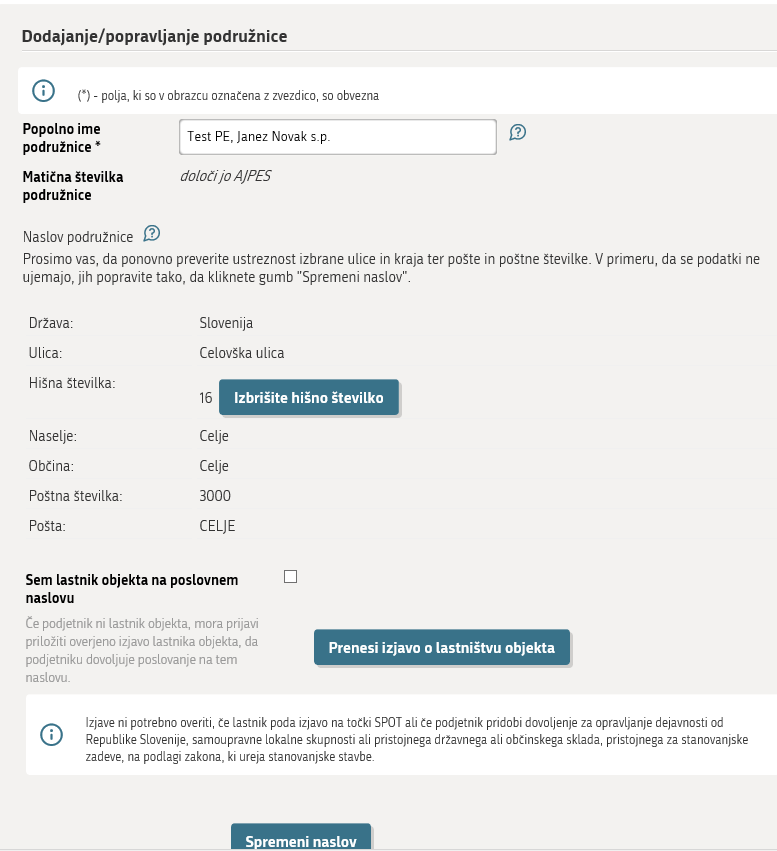 Figure 14: BranchSelect the main activity of the branch, which is one of the activities you have entered for the s.p.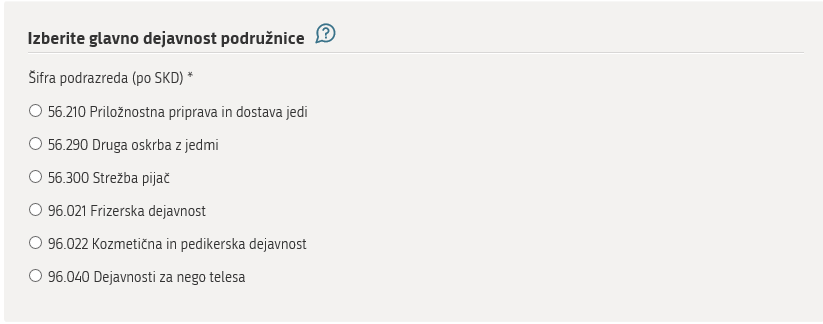 Figure 15: Main activity of the branchStep 6: Notification methodThe decision on the registration of a change of data issued by AJPES is enforced by publication on the AJPES website at Publications of decisions issued in the procedures for registration of data on sole traders (ajpes.si). A paper copy of the decision is sent to the sole trader by AJPES, so you need to choose how you want to receive the decision:electronic delivery – the details of the secure electronic mailbox opened with the electronic service provider must be entered;delivery by post – select the option ‘Spremeni naslov’ [Change address] if you want AJPES to send the registration decision to an address other than your business address, then enter the desired address;personal delivery – select the AJPES branch office where you want to collect the decision.Decisions in electronic form, issued by AJPES and delivered electronically, are sent to your electronic mailbox using your qualified digital certificate. If you do not collect it within 15 days of receipt of the notification, the decision is deemed to have been delivered.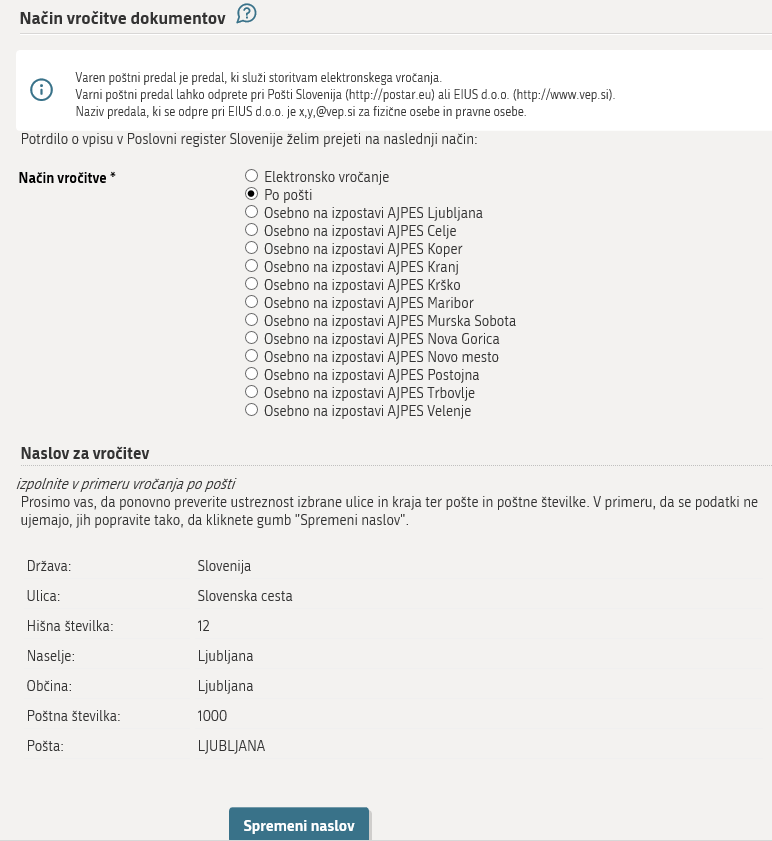 Figure 16: Information on the method of delivering documentsStep 7: Selection of attachmentsIn this step, you need to indicate which documents will be attached to the application.If you are changing the business address of a sole trader or branch and you are not the owner of the building at the business address, you must attach a declaration from the owner of the building that they allow you to do business at the business address or branch address. Mark the option ‘Izjava lastnika objekta’ [Declaration by the building owner] and attach it to the application when completing the application in the step ‘Pripenjanje prilog’ [Attachment of documents].If you are registering a proxy or a representative in the event of death in the PRS, you must attach to the application to register their consent to this appointment. Mark the option ‘Druga priloga’ [Other attachment].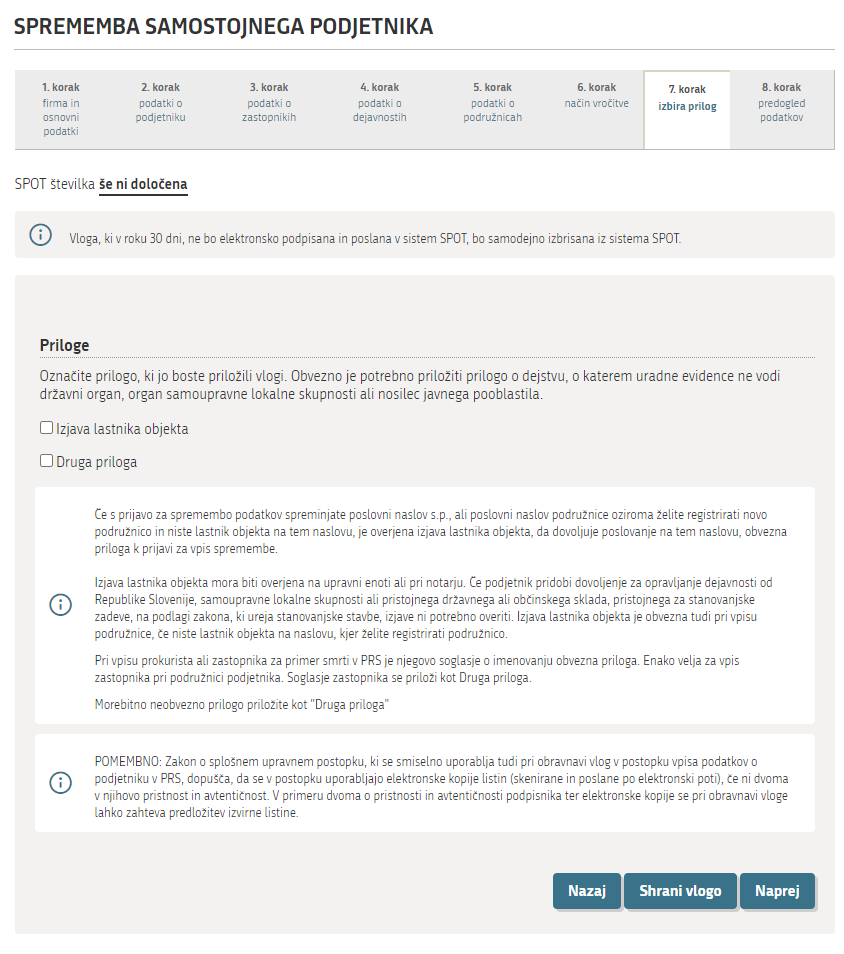 Figure 17: Selection of attachmentsStep 8: Preview of informationCheck that you have entered or modified all information correctly and select ‘Naprej’ [Next].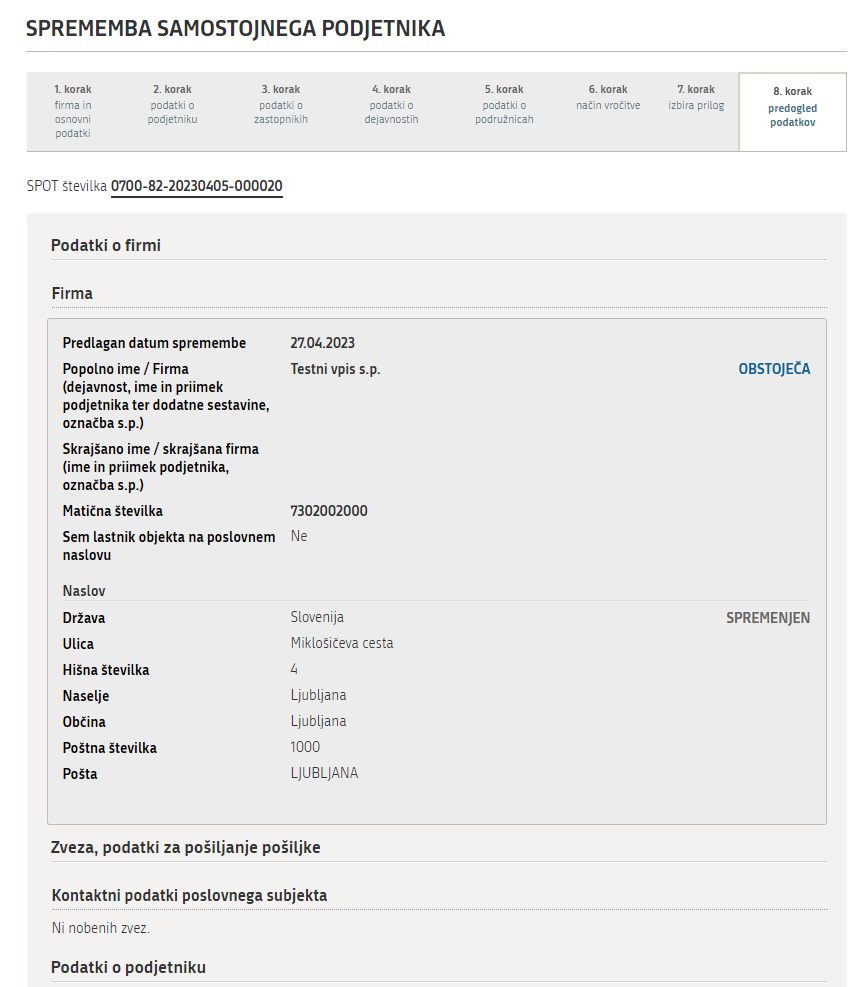 Figure 18: Preview of informationOnce the application has been fully and correctly completed, the next step is to sign the application, which is divided into the following steps:Step 1: on application – you can go back and correct the information on the application;Step 2: attachment of documents – all the documents that you have previously marked for attachment and that are displayed on the screen must be attached. Attach the documents by selecting the option ‘Prični s pripenjanjem prilog v CEH’ [Start attaching documents to the CEH];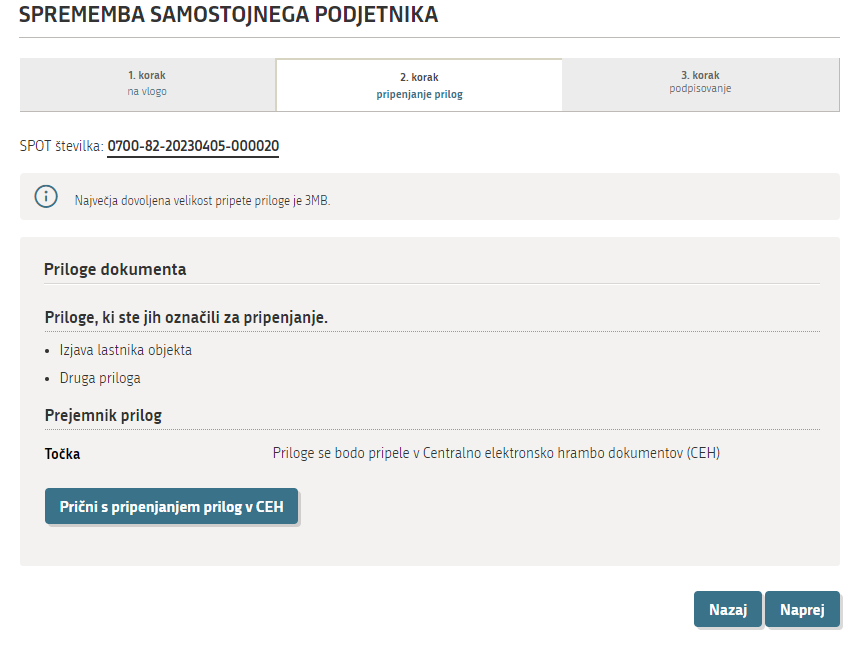 Figure 19: Attachment of documentsA list of the documents to be attached is displayed. Select the option ‘Prični s pripenjanjem prilog v CEH’ [Start attaching documents to the CEH].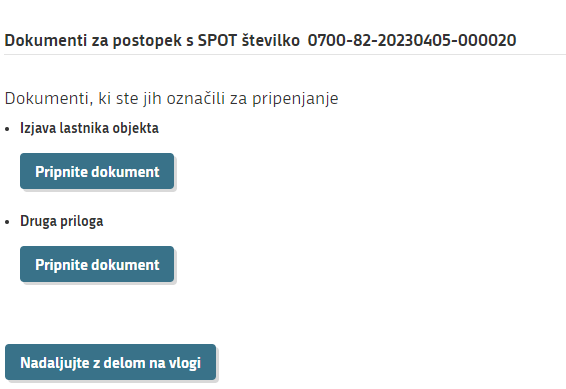 Figure 20: Central electronic document collectionThe following fields are opened:entering the name of the document;language choice – this is always Slovenian;entering the date of the document;then select ‘Izberite datoteko’ [Select file], search for the document and attach it. Then select the option ‘Pošlji’ [Submit].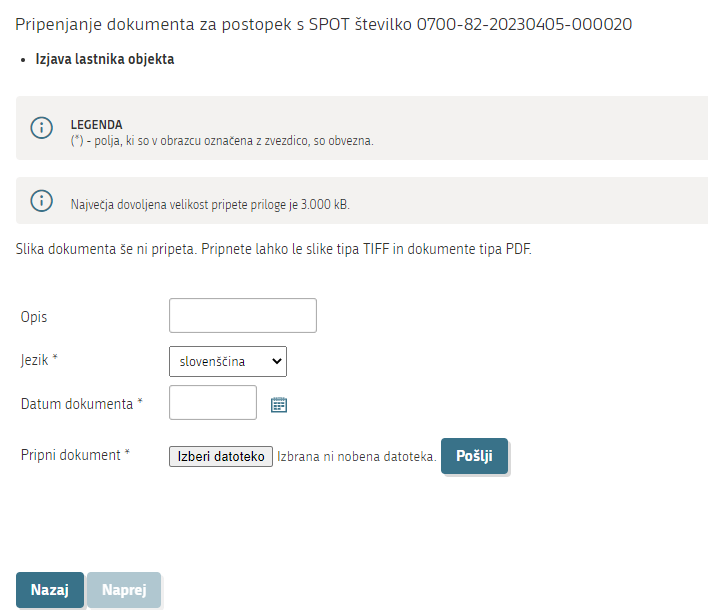 Figure 21: Attaching a documentOnce the application has been saved in the CEH, you can check whether you have attached the corresponding document by selecting the option ‘Preverite, ali ste pripeli ustrezen dokument’ [Show image of attached document]. Then, by selecting the option ‘Elektronsko podpiši dokument’ [Sign document electronically], you sign the document, which completes the saving of the document in the CEH.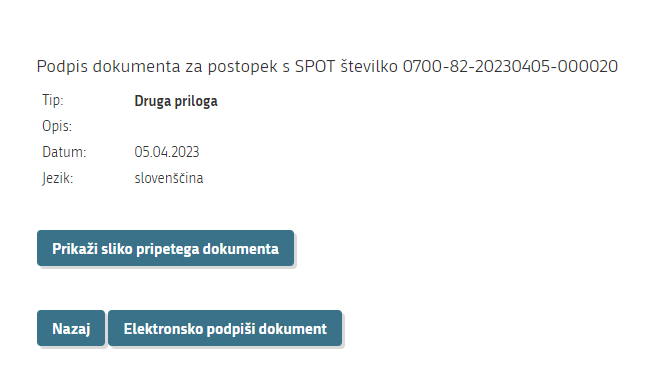 Figure 22: Signing of attached document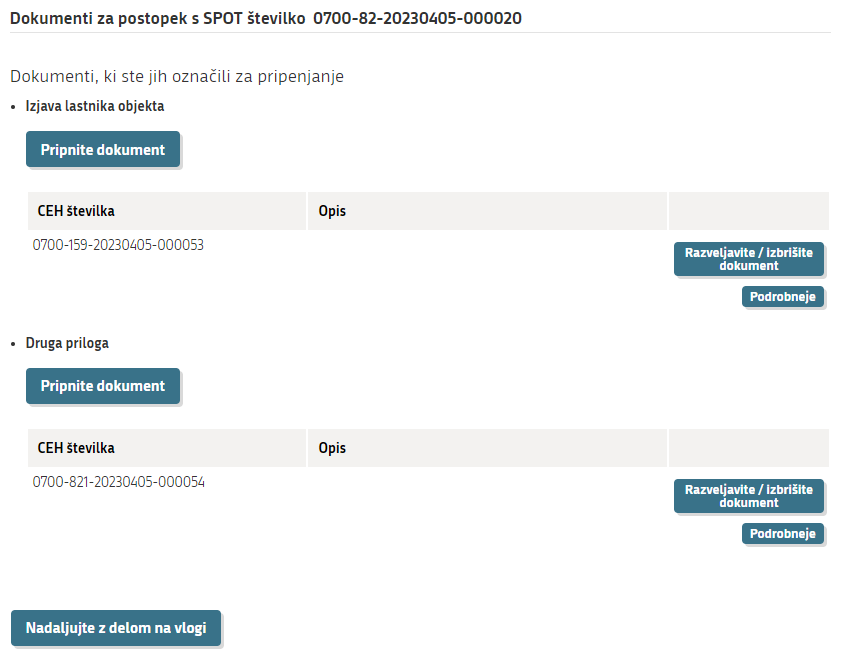 Figure 23: Review of attached documentsThe information about the attached document will be displayed on the screen. Repeat the attachment process by selecting ‘Prični s pripenjanem prilog v CEH’ [Start attaching attachments to CEH] for as many documents as you want to attach.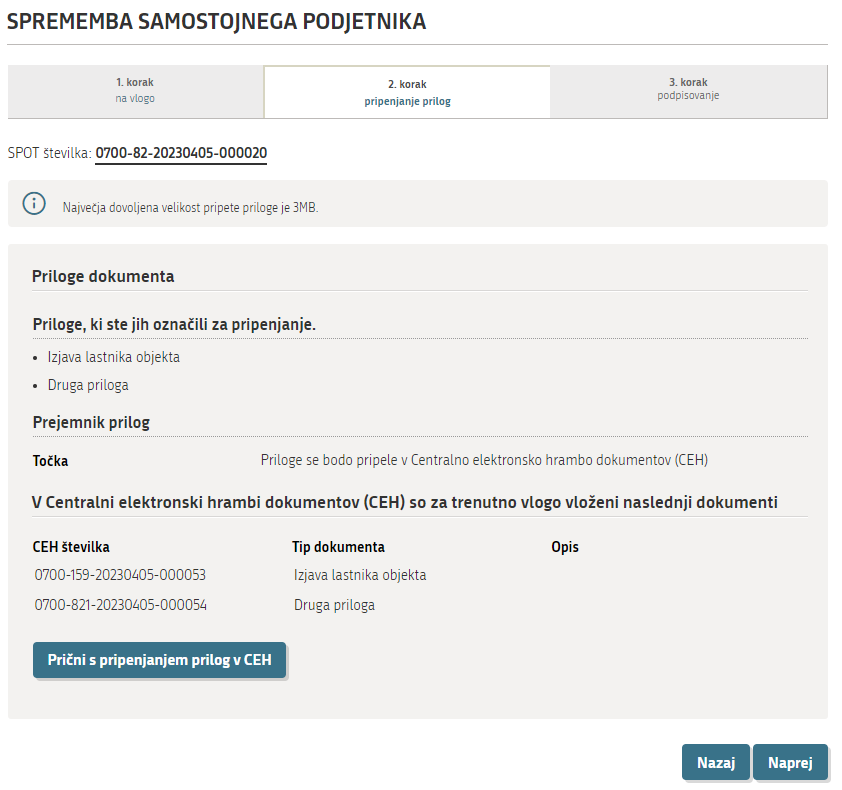 Figure 24: Attachments added and stored in the CEHStep 3: signing.Once the documents are attached, you can recheck the information in the application and the attachments. You can make any corrections by selecting the option ‘Nazaj’ [Back]. If no corrections are needed, select ‘Elektronsko podpiši dokument’ [Sign document electronically].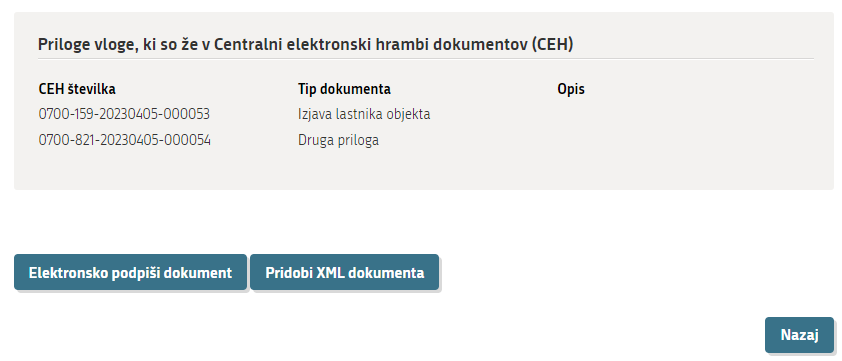 Figure 25: Electronic signing of documentThe SPOT system displays the notice below, reminding you that by signing, the application will be sent to the registering authority (AJPES). You may select ‘V redu’ [OK] or ‘Prekliči’ [Cancel].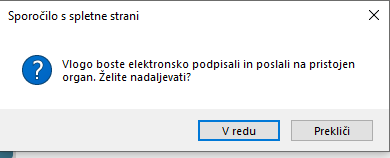 Figure 26: Signing the documentAfter selecting the option ‘V redu’ [OK], you will see a notification that the application has been successfully submitted, and you will also receive a notification to this effect by email.You can use the SPOT portal to check the status of an application: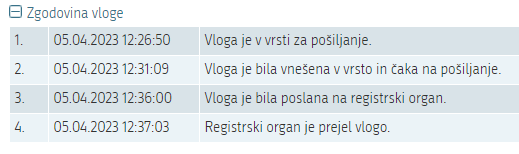 Figure 27: Status of applicationOnce the application has been processed, you will receive the following communication (in Slovenian):‘Hello,The changes to the data in the Slovenian Business Register submitted with your request to enter a change of information on DD.MM.YYYY and kept under reference number 0700-82-20120731-000010 have been successfully registered in the Slovenian Business Register (PRS).The decision regarding entry of the change of data in the PRS will be notified to you in the manner you selected at the time of your application.This message was automatically sent by the SPOT system. If you have any substantive questions about your application, please contact the competent authority. The contact details of the institutions are published on the Help page of the SPOT portal.Best regards,The SPOT team’Updating an application for registering a change of data in the PRSIf the AJPES officer finds during the procedure that the Application to register changes in the PRS is incomplete, the application must be completed on the SPOT portal. The Application to register changes is given the status of an incomplete application in the SPOT information system. At the same time, AJPES sends you a Request for supplementation by post or email.Upon receipt of a Request for supplementation, you must complete your Application to register changes in the PRS within 8 days.Further options of the SPOT portalModifying an Application to register changes in the PRSYou may amend your Application to register changes in the PRS at any time until the proposed date of registration of the change.Select ‘Dopolnite vlogo’ [Supplement the application], modify the information on the Application to register changes in the PRS, re-sign the application and send it to the registering authority (AJPES). AJPES always processes the application most recently received concerning the procedure.Withdrawing of a submitted Application to register changes in the PRSYou can withdraw your application up to the day before the proposed date you indicated on the PRS Application to register changes.Select the option ‘Umaknite vlogo’ [Withdraw application]. A request for withdrawal is displayed on the screen and should be confirmed by clicking ‘Potrjujem umik’ [I confirm withdrawal]. After confirming the withdrawal of the Application to register changes in the PRS, please sign the request for withdrawal electronically and send it to the registering authority (AJPES).VersionAmendmentAuthorDescription of amendments1.015.4.2023AJPESDocument preparationGlossaryGlossaryPrijava s certifikatomLog in with certificateSI-PASS prijavaSI-PASS loginGlossaryGlossaryGeslo Password PošljiSubmitPozabil sem gesloI have forgotten my passwordGlossaryGlossaryPrijava za vpis spremembe samostojnega podjetnikaApplication for registration of data change of sole traderPrijava za izbris samostojnega podjetnika iz registra PRSApplication for termination of a sole traderGlossaryGlossarySPOT številkaSPOT numberPredlagan datum vpisaProposed date of registrationIzbrišiDeletePopolno ime / firmaFull name / companySkrajšano ime / skrajšana firmaShort name / abbreviated company namePoslovni naslovBusiness addressSpremeni naslovChange addressVrsta kontaktnega podatka in podatekType of contact and informationTelefonTelephoneElektronska poštaEmailSpletni naslovWebsiteGSMMobileKontakt naj bo objavljenThe contact should be publishedDodaj zvezoAdd linkShrani vlogoSave applicationNaprejNextGlossaryGlossaryDržavaCountryUlica (vsaj 2 črki)Street (at least 2 letters)Hišna številka (npr. 117b)House number (e.g. 117b)Išči naslovFind addressGlossaryGlossaryIzberi naslovSelect addressGlossaryGlossarySem lastnik objekta na poslovnem naslovuI am the owner of the building at the business addressPrenesi izjavo o lastništvu objektaDownload the declaration of ownership of the buildingGlossaryGlossaryPodatki o podjetnikuInformation about the sole traderIme podjetnikaForename of the sole traderPriimek podjetnikaSurname of the sole traderEMŠO podjetnikaPersonal registration number (EMŠO) of the sole traderDavčna številka podjetnikaTax number of the sole traderGlossaryGlossarySeznam zastopnikovList of representativesDodaj zastopnikaAdd representativeGlossaryGlossaryDodajanje/popravljanje zastopnikaAdd/correct a representativeTip zastopnikaType of representativeIzberite tip zastopnikaSelect representative typeProkuristProxyZastopnik za primer smrtiRepresentative in the event of deathImeForenamePriimekSurnameEMŠOEMŠO (personal identification number)Davčna številkaTax number*Podatek je obvezen*Mandatory information*1 Če je oseba vpisana v CRP se vpiše EMŠO, če oseba ni vpisana v CRP (tujci) se vpiše davčna številka*1 If the person is registered in the CRP, enter the EMŠO. If the person is not registered in the CRP (foreign nationals), enter the tax number.NaslovAddressDržavaCountryUlica (vsaj 2 črki)Street (at least 2 letters)Hišna številka (npr. 117b)House number (e.g. 117b)Išči naslovFind addressPotrdiConfirmPrekličiCancelGlossaryGlossaryPodatki o dejavnostih po standardni klasifikaciji dejavnosti (SKD)Activity data by Standard Classification of Activities (SKD)Dodaj dejavnostAdd activitySeznam dejavnostiList of activitiesOpravljanje na obrtni način Provision of craft services StatusStatusBriši izbraneDelete selectedShraniSaveGlossaryGlossaryČe glavna dejavnost ni izbrana, jo je potrebno določitiIf the main activity is not selected, it must be specifiedGlossaryGlossaryPodatki o podružnicahInformation on branchesDodaj podružnicoAdd branchGlossaryGlossaryDodajanje/popravljanje podružniceAdding/editing a branchPopolno ime podružniceFull branch nameMatična številka podružniceBranch identification numberDoloči jo AJPESDetermined by AJPESNaslov podružniceAddress of the branchIzbrišite hišno številkoDelete house numberPrenesi izjavo o lastništvuDownload the ownership statementGlossaryGlossaryIzberite glavno dejavnost podružniceSelect the main activity of the branchGlossaryGlossaryNačin vročitve dokumentovMethod of delivering documentsNačin vročitveNotification methodVarni poštni predalSecure mailboxPo poštiBy postNaslov za vročitevAddress for deliverySpremeni naslovChange addressOsebno na izpostavi AJPESIn person at an AJPES branch officeNazajBackShrani vlogoSave applicationNaprejNextGlossaryGlossaryPrilogeAttachmentsIzjava lastnika objektaDeclaration by the owner of the buildingDruga prilogaOther attachmentGlossaryGlossaryPriloge dokumentaDocument attachmentsPriloge, ki ste jih označili za pripenjanjeDocuments you have marked for attachmentPrični s pripenjanjem prilog v CEHStart attaching the documents to the central electronic document collection (CEH)GlossaryGlossaryDokumenti, ki ste jih označili za pripenjanjeDocuments you have marked for attachmentIzjava lastnika objektaDeclaration by the owner of the buildingDruga prilogaOther attachmentPripnite dokumentAttach documentNadaljujte z delom na vlogiContinue with the applicationGlossaryGlossaryPolja, ki so označena z zvezdico, so obveznaFields marked with an asterisk must be completedNajvečja dovoljena velikost pripete priloge je 3.000kBThe maximum permitted size of an attachment is 3 000 KB.Pripnete lahko le dokumente tipa TIFF in PDFYou may only attach documents in TIFF and PDF format.Opis – ime dokumentaDescription – document nameJezikLanguageDatum dokumentaDate of documentPripni dokumentAttach documentIzberi datotekoSelect filePošljiSubmitNazajBackNaprejNextGlossaryGlossaryPrikaži sliko pripetega dokumentaShow image of attached documentNazajBackElektronsko podpiši dokumentSign the document electronicallyGlossaryGlossaryPripnite dokumentAttach documentRazveljavite/izbrišite dokumentCancel/delete documentPodrobnejeMore detailsNadaljujte z delom na vlogiContinue with the applicationGlossaryGlossaryPriloge, ki so že v CEHAttachments already in the CEHCEH številkaCEH numberTip dokumentaDocument typeElektronsko podpiši dokumentSign the document electronicallyGlossaryGlossaryVlogo boste elektronsko podpisali in poslali na pristojen organ. Želite nadaljevati?Sign the application electronically and send it to the competent authority. Do you want to proceed?V reduOKPrekličiCancelGlossaryGlossaryZgodovina vlogeApplication historyVloga je v vrsti za pošiljanjeApplication is in the queue for sendingVloga je bila vnešena v vrsto in čaka na pošiljanjeApplication has entered the queue and is waiting to be sentVloga je bila poslana na registrski organThe application has been sent to the registration authorityRegistrski organ je prejel vlogoThe registration authority has received the application